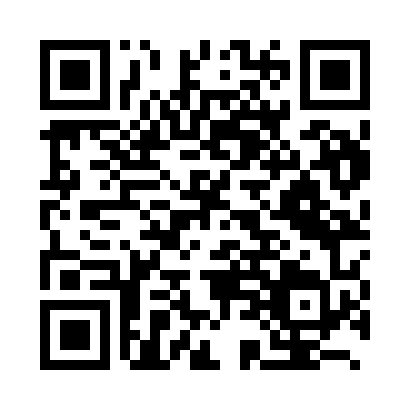 Prayer times for Hakodate, JapanMon 1 Apr 2024 - Tue 30 Apr 2024High Latitude Method: NonePrayer Calculation Method: Muslim World LeagueAsar Calculation Method: ShafiPrayer times provided by https://www.salahtimes.comDateDayFajrSunriseDhuhrAsrMaghribIsha1Mon3:445:2011:413:166:027:322Tue3:425:1811:413:166:047:343Wed3:405:1711:403:166:057:354Thu3:395:1511:403:176:067:375Fri3:375:1311:403:176:077:386Sat3:355:1211:393:186:087:397Sun3:335:1011:393:186:097:418Mon3:315:0811:393:196:107:429Tue3:295:0711:393:196:117:4310Wed3:275:0511:383:196:127:4511Thu3:255:0311:383:206:137:4612Fri3:235:0211:383:206:157:4813Sat3:215:0011:383:216:167:4914Sun3:194:5911:373:216:177:5115Mon3:174:5711:373:216:187:5216Tue3:154:5511:373:226:197:5317Wed3:134:5411:373:226:207:5518Thu3:114:5211:363:226:217:5619Fri3:094:5111:363:236:227:5820Sat3:074:4911:363:236:237:5921Sun3:054:4811:363:236:248:0122Mon3:034:4611:363:246:268:0223Tue3:014:4511:353:246:278:0424Wed2:594:4311:353:246:288:0525Thu2:574:4211:353:256:298:0726Fri2:554:4011:353:256:308:0927Sat2:534:3911:353:256:318:1028Sun2:524:3811:353:266:328:1229Mon2:504:3611:343:266:338:1330Tue2:484:3511:343:266:348:15